……………….. Laboratuvarlarında, aşağıda niteliği tanımlanan çalışmaları yapmak istiyorum. Çalışma, Bilgilendirme ve Güvenlik Formunu okudum ve İş Sağlığı-Güvenliği konularında bilgilendirildim. Tüm sorumluluklarımı kabul ediyorum. Gereğini bilgilerinize arz ederim.										Ad-Soyad/İmzaNot: Bu formun “başvuru” kısmını çalışacak kişi, “iş bitimi” kısmını laboratuvar sorumlusu doldurarak ilgili dosyaya koyulacaktır. Bu form bölüm çalışanları tarafından her dönem başında doldurulacaktır.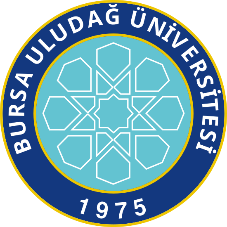 BURSA ULUDAĞ ÜNİVERSİTESİİŞ SAĞLIĞI VE GÜVENLİĞİ KOORDİNATÖRLÜĞÜ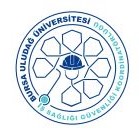 LABORATUVAR KULLANIMI İZİN VE TAKİP   FORMU        (FORM  A-3)BAŞVURU YAPANBAŞVURU YAPANAdı ve Soyadı (Ünvanı):Üniversite ve Bölümü:Kullanacağı Laboratuvar:Kullanacağı Cihaz:Yapılacak İş:Tarih ve Saat:İmza:Çalışma Süresi:Çalışma Zamanı:    Hafta içi mesai saati       Hafta içi mesai saati dışı         Hafta sonuİŞ BİTİMİİŞ BİTİMİİŞ BİTİMİİŞ BİTİMİEVETHAYIRMakine/Ekipman Sağlam ve Çalışır Halde Teslim EdildiKullanılan Tüketim Malzemeleri Yerine KoyulduMakine/Ekipmanın Bakım ve Temizliği YapıldıKullanılan Laboratuvarın Temizliği Yapıldıİşin bittiği tarih	: ……./……../20…Açıklama:       Adı Soyadı/İmzaLaboratuvarda Çalışma YapanAdı Soyadı/İmzaLaboratuvar Sorumlusu 